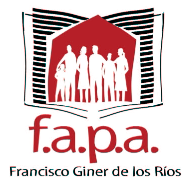 SOLICITUD DE INSCRIPCIÓN para la ludoteca de la jornada de formación sobre rgpd DE LA FAPA “Francisco Giner de los Ríos”5 de noviembre de 2022(RELLENAR TODOS LOS CAMPOS EN MAYÚSCULA)	DATOS DEL PADRE/MADRENOMBRE:  	  DNI:  	DOMICILIO:  	TLFO. MÓVIL:  	  TLFO. FIJO:  	INSCRIPCIÓN DE MENORES EN EL SERVICIO DE LUDOTECANOMBRE:  	EDAD:  	INDICAR SI HAY ALGUNA DISCAPACIDAD:    SÍ                      NO Si la respuesta es  sí, especificar situación:  	Alergias alimentarias:  	NOMBRE:  	EDAD:  	INDICAR SI HAY ALGUNA DISCAPACIDAD:    SÍ                      NO Si la respuesta es  sí, especificar situación:  	Alergias alimentarias:  	En Madrid, a 	 de 	 de 2022FDO.:  	Que, de acuerdo con lo que establece el REGLAMENTO (UE) 2016/679 DEL PARLAMENTO EUROPEO Y DEL CONSEJO de 27 de abril de 2016, relativo a la protección de las personas físicas en lo que respecta al tratamiento de datos personales y a la libre circulación de estos datos y la Ley Orgánica 3/2018, de 5 de diciembre, de Protección de Datos Personales y garantía de los derechos digitales, en nombre de la FAPA “Francisco Giner de los Ríos” la información que nos facilita con el fin de prestarles el servicio solicitado,  (Ludoteca). Los datos proporcionados se conservarán mientras se mantenga la relación con nuestra Asociación o durante los años necesarios para cumplir con las obligaciones legales. Los datos no se cederán a terceros salvo en los casos en que exista una obligación legal. Los datos podrán ser cedidos, como encargados de tratamiento, a las empresas que colaboren en la prestación de servicios de la Federación a sus asociados.Usted tiene derecho a obtener confirmación sobre si en la FAPA “Francisco Giner de los Ríos” estamos tratando sus datos personales, por tanto, tiene derecho a acceder a sus datos personales, rectificar los datos inexactos o solicitar su supresión cuando los datos ya no sean necesarios.